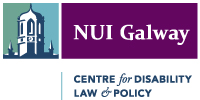 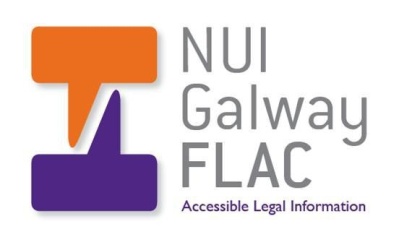 Introduction In a democratic society the right to vote by secret ballot are seen as basic rights.  afforded to people who are blind or visually impaired under the Irish electoral system, as they must vote through a companion. There are however, alternatives available and as The National Council for the Blind of Ireland (NCBI) have highlighted the current system is no longer appropriate or acceptable given these alternatives. The alternatives available range from Internet voting or telephone voting to a using tactile ballot template. The later seems to be the best option for both voter and state/government as it preserves anonymity, is simple to use and cost effective. Current Irish Position Both constitutional provisions and legislation currently govern this area. It is currently the responsibility of The Department of Environment, Community and Local Government to oversee elections and voting. The key piece of legislation in this area is the Electoral Act 1992.The provision under the 1992 Act that is most relevant to blind and visually impaired voters is s103.  This section also relates, what the Act refers to as incapacitated or illiterate voters Under this section a voter may vote using a companion as long as they satisfy the presiding officer that their sight is so impaired that they would be unable to vote otherwise. This section also contains the oath that the voter must swear in order to vote..  After swearing the oath a voter may choose a companion to help them vote. The criteria set out for the companion is that they are not running in the election or an agent of any of the candidates and that they are over 16. A companion can only mark two ballot papers at any election. It is also stated under s103 that if a voter refuses to take the oath that s103 will not apply and this implies that a voter may not then be helped by a companion and therefore could not vote under the current system. Th is not expressly stated in the Act . Article 16 of the Constitution may offer some clarification on the issue of an elector refusing to take the oath. It states that all citizens that are over the age of 18 ‘who are not disqualified by law and who comply with the provisions of the law relating to the election of members of Dáil Éireann, shall have the right to vote.’ This could be interpreted  voter refuses to take the oath they are not complying with the law and therefore forfeit their right to vote.  A voter may also ask the presiding officer at the polling station to act as their companion and mark the ballot paper for them as they request  However a presiding officer can refuse the request if it is made within two hours of the poll closing and the officer feels that for them to assist the voter would obstruct other voters and would interfere with the officers duties Postal voting is dealt with under Part XIII of the 1992 Act. In order to vote in this manner a voter must apply to their local city or county council each year. However, once a voter is registered on the postal voters list they will be automatically sent out an application form each year. Voters must mark their ballot paper, sign a receipt and seal the envelope provided to case their ballot. The envelope is then returned to the returning officer. It must be noted however that the ballot issued to postal voters is ‘indistinguishable from’ the ballot used at the polling stations and therefore a blind or visually impaired voter still cannot vote without help.  The Act states that voters under Part XIII and those deemed to be special voters (those who cannot attend the polling station due to a physical disability or illness) can only vote in the manner set out under the Act. According to s.80.4 the provisions of s103 do not apply to a special voter and this means that a special voter does not have the right to request that a companion marks his ballot paper for himIn 2006, the Department of the Environment, Community and Local Government published the Sectoral Plan under the Disability Act 2005 in order to give effect to the provisions of that Act. The plan dealt with accessibility of polling stations, providing information on registering to vote and voting in elections in forms that were accessible to people with disabilities. The Plan refers to a large version of the ballot paper being displayed at polling stations however it simply reiterates the law under s103 of the Electoral Act 1992 regarding blind or visually impaired voters. Section 4.20.3 discusses the accessibility of electronic voting machines for persons in wheelchairs and persons with visual impairments and notes that ‘the feasibility of providing a facility to allow independent electronic voting by visually impaired voters is being examined.’ However, the electronic voting machine scheme was discarded in the years following the publication of the Sectoral Plan, and as such no progress has been achieved to date on allowing independent voting for visually impaired people on electronic voting machines. It could be argued that it would have been relatively easy to produce a template that would fit over an electronic voting machine to allow independent voting, or to produce a machine that accommodated visually impaired people. e-voting has been discarded new provisions for visually impaired voters.The Department’s 2009 Progress Report on the Sectoral Plan under the Disability Act 2005 reported that the objective of providing accessible information leaflets regarding registration and voting2006 had been achieved. Such information leaflets, in accessible formats, have been made available at public locations such as local authorities and public libraries, according to the Progress Report. The 2009 Report also stated that updated guidelines had been produced in order to assist returning officers to enable persons with disabilities to vote ‘as far as practicable’ at local polling places. These guidelines also include practical steps that can be taken to ensure a safe and supportive environment for such electors. No mention of the progress of electronic voting machines is made for the aforementioned reason.  providing a template for blind and visually impaired voters as a step that could be taken to provide a supportive environment for electors at polling stations. European Convention on Human RightsIt is stated in Article 3 of the European Convention on Human Rights that “The High Contracting Parties undertake to hold free elections at reasonable intervals by secret ballot”.  This clearly established the right to vote by secret ballot under the Convention. The use of an assistant to vote arguably violates the right to vote by secret ballot as stated in Article 3. There is very little case law from the European Court of Human Rights on the matterHowever,he Court has clearly stated that the removal of voting rights without individualised evaluation and solely based on disability is compatible with the legitimate grounds for restricting the right to vote and is therefore, clearly a violation of Article 3 UN Convention on the Rights of People with DisabilitiesArticle 29 of the UN Convention deals with participation in political and public life.  The Convention on the Rights of People with Disabilities (CRPD) clearly guarantees the right of political participation, including the right to vote and stand for election. These rights apply to all people who satisfy age and citizenship requirements of a given electoral system, including people with disabilities, without discrimination. The Committee on the Rights of Persons with Disabilities is a body of independent experts that monitors the implementation of the Convention by states.  In their concluding observations to Tunisia, where assistance voting is also the practice,  they clearly stated that legislation needed to be adopted to ensure that people with disabilities could exercise their right to vote on an equal basis with others. If voters who are blind or visually impaired cannot vote by secret ballot then they are undoubtedly not on an equal basis with others.  The Committee in their concluding observations to Spain recommended that all relevant legislation be reviewed to ensure that all persons with disabilities, regardless of their impairment, legal status or place of residence, have the right to vote and participate in public life on an equal basis with others. These include people with mental, sensory, intellectual, cognitive, or physical disabilities who may need adjustments and forms of support, such as ramps, Braille documents or personal assistants, to have equal access to the democratic process. This is a clear indication that the Irish provisions will need to be updated in order for them to comply with the Convention and that making a tactile ballot template available may be inevitable in order for Ireland to fulfill their obligations.Legal capacity is dealt with under Article 12 of the CRPD. It gives people with disabilities the right to equal recognition as full persons before the law. It also imposes a positive duty in the state to ensure that barriers are removed and that supports are in place for people with disabilities to enjoy and exercise this capacity This is also an indication that Ireland must update provisions on voting for people who are blind or visually impaired as a the system that is currently in place is clearly not allowing them to be fully recognised as equal or allowing them to fully exercise their legal capacity.The right to political participation by people with disabilities applies in states that have not ratified the CRPD, by virtue of their obligation to guarantee to persons with disabilities all rights recognied in the Universal Declaration of Human Rights, including the right to take part in the government of one’s country, and universal and equal suffrage (UDHR Article 21; see also ICCPR Articles 2, 25 and 26)    International Best PracticeMany countries worldwide have now adopted measures to ensure blind and visually impaired voters are able to vote independently. In the Second Disability High Level Group Report on Implemetation of the UN Convention on the Rights of Persons with Disabilities it was noted that in the UK each polling station now has a special “tactile” voting device  report that Austria provides a stencil for ballot papers that uses tactile paving to enable blind or visually impaired voters to vote independently. Malta is also noted to provide ‘perforated template’ to voters. In the initial reports the Committee on the Rights of Persons with Disabilities it was noted that Germany provides a ballot template and that the Australian Electoral Commission has a number of alternatives available to make voting more accessible including the use of telephone voting. Telephone voting was used in Australia in the 2010 federal election to ensure blind or visually impaired voters could . In 2002, International Foundation for Electoral Systems (IFES) worked with the Ghana Association of the Blind and the Ghana Electoral Commission to design and test pilot a tactile ballot guide, to enable blind voters to vote independently and in secret In 2010 assisted the Association of Blind and Partially Sighted People in Kosovo create  tactile ballots. 	Conclusion 